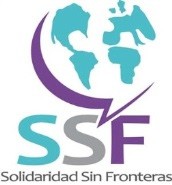 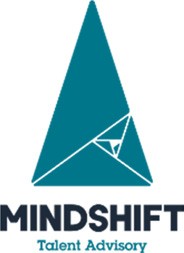 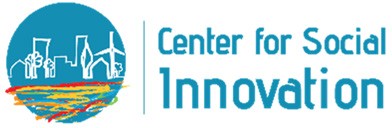 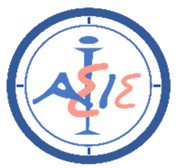 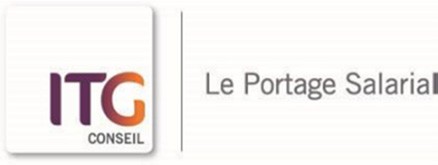 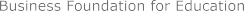 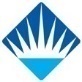 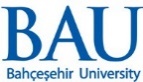 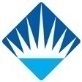 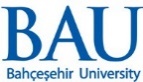 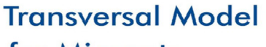 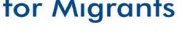 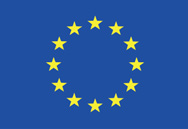 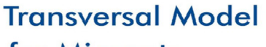 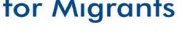 GÖÇMENLER İÇİN BECERİ ARAÇLARI SETİGÖÇMENLER İÇİN BECERİ GELİŞTİRME2018-1-FR01-KA202-048007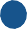 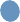 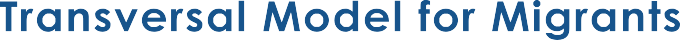 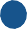 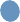 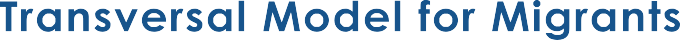 İÇERİKGİRİŞGöçmenler için Beceri Geliştirme Projesi (No. 2018-1-FR01-KA202-048007), Avrupa Komisyonu tarafından Mesleki Eğitim ve Öğretim için Stratejik Ortaklıklar Erasmus + Programı kapsamında finanse edilmektedir. Eylül 2018'den Ağustos 2020'ye kadar iki yıllık bir süreye ve yedi kuruluştan oluşan bir konsorsiyuma sahiptir. Konsorsiyumun üyeleri aşağıdaki gibidir:ITG Conseil, FransaIASIS, YunanistanSosyal Yenilik Merkesi, KıbrısMindshift Talent Advisory, PortekizEğitim için İşletme Vakfı, BulgaristanSolidaridad Sin Fronteras, İspanyaBahçeşehir Üniversitesi Vakfı, Türkiye Göçmenler için Beceri Araçları, projenin üçüncü entelektüel çıktısıdır (IO3) ve ipuçları setleri, öneriler, pratik kılavuzlar ve özel bilgi tabloları içerir. Bu entelektüel çıktı, göçmenlerin sıkıntı çektikleri veya karşılaştıkları saklı durumlara  (durma noktasının tanımlanması ve somut ve güvenilir çözümlerin tanımlanması) cevaben, onların düşünmelerine, harekete geçmelerine, haklarını savunmalarına yardım etmek ve gerektiğinde onlara yardım edilmesini sağlamak amacıyla oluşturulmuştur ve ayrıca göçmenlerin deneyimlerinin üzerinde durarak ve somut başarı örneklerine de yer vererek göçmenlerin enine becerilerini geliştirmeyi hedeflemektedir.REFERANS İÇİN TERİMLERBÖLÜM 2.2 SORUMLU DAVRANMA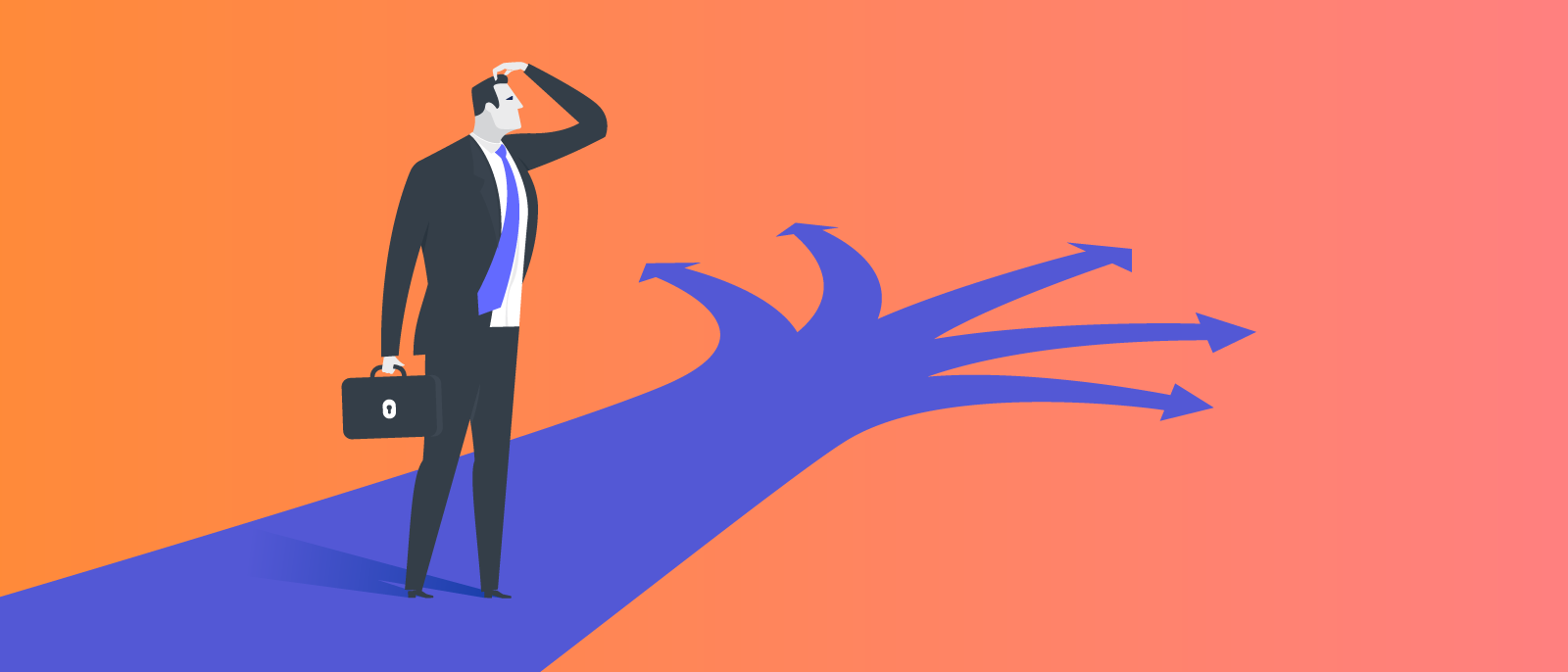 Aktivite 5. Aktivite 6. Aktivite 7. Aktivite 8. DİKKAT VE DAHA FAZLASI Bu yayında yer alan beceriler, göçmenlerin şu an yaşadıkları mevcut ülkelerin iş dünyası gerçeklerine göre adapte edilmelidir. Bu yayında yer alan becerilerin hepsi oldukça önemlidir ancak öğrenenlerin özelliklerine dayanarak, eğiticilerin farklı gruplarda farklı becerilere odaklanması gerekebilir. Bu nedenle, öğrenenlerin yeteneklerini ve ilgi alanlarını bilmek önemlidir.Eğitici ve öğrenenlere yönelik eğitimler sırasında gruba etkileşimli olarak liderlik etmek ve tüm üyeleri etkinliklere dahil etmek önemlidir. Özellikle, eğiticilere yönelik eğitimler sırasında, gruba nasıl etkili bir şekilde liderlik edileceği konusunda ipuçları verilmelidir.Öğrenenlere yönelik eğitimler sırasında, projede yer alan becerilerin gelecekleri için nasıl yararlı olabileceğine dair örnekler vermek önemlidir. Bu becerilerin eğitim ve uygulama yoluyla geliştirilebileceğini vurgulamak önemlidir.Eğiticilere ve öğrenenlere yönelik eğitimlerde uygulanacak olan egzersizlerin amacını ve beceri ile ilişkisini açıklamak önemlidir.Göçmenlerle çalışacak eğitmenler için çeşitlilik kavramını anlamak önemlidir. Göçmenlerin bu yayında yer alan egzersizlere farklı tepkileri ve geri bildirimleri olabilir. Bunun için eğitmenler hazırlanmalıdır. Daha fazla bilgi için eğitmenler şu kaynakları kontrol edebilir: https://www.youtube.com/watch?v=LqP6iU3g2eEKarar verme becerilerini geliştirmek isteyen öğrenenler veya eğitmenler https://www.youtube.com/watch?v=2tCYy66CyuQ&t=246s ve https://www.youtube.com/watch?v=-Lg7G8TMe_A&t=85s  kaynaklarını kontrol edebilir.Transversal Project for Migrants, 2018-1-FR01-KA202-048007, has been funded with support from the European Commission. The desk report content reflects the views only of the author, and the Commission cannot be held responsible for any use which may be made of the information contained therein.Transversal Project for Migrants, 2018-1-FR01-KA202-048007, has been funded with support from the European Commission. The migrants’ toolbox content reflects the views only of the author, and the Commission cannot be held responsible for any use which may be made of the information contained therein.GİRİŞ3REFERANS İÇİN TERİMLER4Bölüm 2.2 Sorumlu Davranma5Karar verme sürecindeki zorluklarla başa çıkmakEtik karar-verme Karar vermede PYÖE Özdüşünüm ve kapanış68911AYÇAvrupa Yeterlilik Çerçevesi, farklı ülkelerde ve farklı eğitim ve öğretim sistemleri tarafından verilen ve sekiz düzeyde yapılandırılmış niteliklerin anlaşılmasına ve karşılaştırılmasına yardımcı olan bir çeviri aracıdır.AYÇ seviye 5AYÇ seviye 5 yeterlilikleri, zaten istihdamda olan bireylerin becerilerini geliştirmek ve onlara gelişmiş teknik, enine ve / veya yönetim becerileri kazandırmak için tasarlanmıştır.İp uçlarıÖğrenmeyi uygulamaya koymak için bir tavsiye.Bilgi (seviye 5)Çalışma veya çalışma alanı içinde uzmanlaşmış, olgusal ve teorik bilgiler ve bu bilginin sınırlarının farkındalığı.Öğrenme ÇıktılarıÖğrenme çıktıları, ulaşılması gereken önemli ve gerekli öğrenmeyi tanımlayan ve eğitim sonunda güvenilir bir şekilde gösterilebilecek ifadelerdir. AYÇ'de öğrenim sonuçları bilgi, beceri, sorumluluk ve özerklik ile tanımlanır.Sorumluluk ve Özerklik (seviye 5)Tahmin edilemeyen değişikliklerin gözden geçirildiği ve kendi ve başkalarının performansını geliştiren iş veya çalışma etkinlikleri bağlamında yönetim ve denetimi yapmak anlamına gelirBeceri(seviye 5)Soyut sorunlara yaratıcı çözümler geliştirmek için gerekli olan kapsamlı bilişsel ve pratik becerileri temsil eder.Göçmenler için Beceri Geliştirme		Ünite İsmi: Karar-vermeAlt ünite İsmi: Sorumlu davranma 									BİLGİBECERİSORUMLULUKÜnitenin sonunda öğrenciler aşağıdaki konularda bilgi sahibi olacaktır…Ünitenin sonunda öğrenciler aşağıdaki konularda bilgi sahibi olacaktır…Ünitenin sonunda öğrenciler aşağıdaki konularda bilgi sahibi olacaktır…K1. Karar vermeden önve yeterli bilgi toplamanın çok önemli olduğunu öğrenmek. S2. Bir karar vermeden önce oluşabilecek her türlü zorluğu belirlemek.R1. Karar vermeden önce problemi tanımlamak.K2. Karar verme sürecinin zor ama ödülleri olan bir süreç olduğunu anlamak.S2. Karar verirken oluşabilecek her türlü zorluğun altından kalkabilmek.R2. Karar verme sürecinde kandine güven duymak.Aktivite ismi:Karar verme sürecindeki zorluklarla başa çıkmak.Aktivite tipi:Karşılaştırmak ve kıyaslamakReferans:Concordia University of Saint Paul, https://online.csp.edu/blog/business/decision-making-processSüre:60 dakikaKatılımcı sayısı:BelirtilmemişAktivite tanımı:Karar verme süreci oldukça zor olabilir, çünkü hem dahili hem de harici birçok faktörden etkilenebilecek bireysel bir süreçtir. Önemli bir dış faktör, bireyin kişisel araştırmasından ve girdi değerlendirmesinden etkilenebilecek olan ulaşılabilir bilgilerdir. Etkinlik, öğrencilerin etkili kararlar almak için yeterli bilgiye sahip olmanın ne kadar önemli olduğunu anlamaları için karşılaştırmaları ve kıyaslamaları gereken 2 benzer durumu içerir.Versiyon 1:Bir BT şirketi, özellikle vergi sistemi değiştiğinden, ülkesinde finansal sorunlarla karşı karşıyadır. Bu nedenle, sahibi, şirketi yurtdışına devretme olasılığını düşünmektedir.Yansıtıcı sorular:• Yukarıdaki tüm gerçekleri göz önüne alarak etkili bir karar vermek mümkün müdür?• Yukarıdaki bilgiler karar vermek için yeterli mi?• Bu bilgilerin bir karara yol açamayacak kadar az olduğunu düşünüyor musunuz?• Yukarıdaki bilgilere dayanarak ne karar verirdiniz?Versiyon 2:Bir BT şirketi, özellikle vergi sistemi değiştiğinden, ülkesinde finansal sorunlarla karşı karşıyadır. İşletme sahibi, birçok çalışanın maaşını düşürmek zorunda kalmıştır ve diğer bazı çalışanlarından fazla mesai yapmalarını istemiştir, ancak bu tutum çalışanların performansını ve iş memnuniyetini etkilemiştir. Çalışanların çoğu duygusal stres ve fiziksel tükenmişlik yaşamaktadır ve şirket hakkında olumsuz söylentiler yaymaktadırlar. Bu nedenle, şirket sahibi şirketi, daha iyi bir vergi sistemine sahip bir ülkeye devretme olasılığını düşünüyor. Temel önerilerden biri, BT'nin geliştirilme aşamasında olduğu bir ülkeye gitmektir ve böyle ülkelerde çok fazla BT şirketi bulunmadığından rekabet oldukça düşük olacaktır. Ancak, yaşam maliyeti daha yüksektir, bu nedenle mal sahibi elektrik gibi daha yüksek faturalar ödeyecek ve çalışanlara daha yüksek maaşlar vermek ve / veya onlara rekabetçi bir yeniden yerleştirme paketi teklif etmek zorunda kalacaktır. Bunun dışında, o ülkede var olan pazar bu kadar büyük bir şirketin faaliyetine hazır olmayabilir, bu nedenle verilmesi riskli bir karardır. Bununla birlikte, şirketi taşımayı düşündüğü ülkenin resmi dili, bulundukları ülkesindeki ile aynıdır, bu nedenle iletişim, işe alım ve genel işlevsellik söz konusu olduğunda işleri oldukça kolaylaştıracaktır. Çalışanların bazılarının o ülkede akrabaları bile vardır, bu yüzden akrabalarının yanına taşınmakla ilgilenebilirler. Bu gerçeğe rağmen, taşınmaları olası olan ülkedeki bürokrasi çok büyüktür ve şirketi oraya taşımak ve faaliyete geçirmek aylar alabilir. Bu ülke, benzer bir kültüre ve yaşam tarzına sahip olduğundan ve çalışanlar kolayca adapte olabileceğinden iyi bir seçenek olarak kabul edilebilir. Aynı kültüre rağmen, bazı çalışanların aile veya diğer yükümlülükler nedeniyle taşınması zor olacaktır.Yansıtıcı sorular:• Yukarıdaki tüm bilgileri göz önüne alarak etkili bir karar vermek mümkün müdür?• Yukarıdaki bilgiler karar vermek için yeterli mi?• Yukarıda verilen bilgilerin ele almak için çok fazla olduğunu düşünüyor musunuz?• Yukarıdaki bilgilere dayanarak ne karar verirdiniz?Öneriler:			BU aktivite ikinci alt ünitenin ilk aktivitesi olabilir Ek:Karar vermenin olası zorlukları IO4’te bulunabilir. Göçmenler için Beceri Geliştirme	Ünite İsmi: Karar-vermeAlt ünite İsmi: Sorumlu davranma 									BİLGİBECERİSORUMLULUKÜnitenin sonunda öğrenciler aşağıdaki konularda bilgi sahibi olacaktır…Ünitenin sonunda öğrenciler aşağıdaki konularda bilgi sahibi olacaktır…Ünitenin sonunda öğrenciler aşağıdaki konularda bilgi sahibi olacaktır…K1. Etik karar verme kuralları ile aşina olma. S1. Bir kararın “iyi” veya “kötü” alternatifler arasındaki bir sonuca karar verilmesini içerip içermediğini araştırmak.  R1. Bir kararın yanlış olduğunu veya beklenen şekilde sonuçlanmadığını itiraf edebilmek. K2. Bir kararın kısa ve uzun vadeli sonuçları olduğunu anlama. S2. Tüm olası çözümlerin içinden “en iyisini” seçmek. R2. Verilen kararların ve sonuçların tüm sorumluluğunu üstüne almak. Aktivite ismi:Etik karar-vermeAktivite tipi:İp uçları ve önerilerReferans:Velasquez, M., Moberg, D., Meyer, M.J., et al. (2009). Etik Karar Verme Çerçevesi. Markkula Center for Applied Ethics at Santa Clara University. Available at: https://www.scu.edu/ethics/ethics-resources/ethical-decision-making/a-framework-for-ethical-decision-making/ Süre:60 dakikaKatılımcı sayısı:Belirtilmemiş Aktivite tanımı:Öğrenci, karar vermeden önce uyması gereken etik kuralları öğrenecektir. Daha sonra, kısa sürede vermeleri istenecek bir karar üzerine düşünmeleri istenecek ve sorular şeklinde ihtiyaçları olan ipuçları verilecektir:• Hangi seçenek en iyi ve en az zararı verecek? (Faydacı Yaklaşım)• Hangi seçenek, pay sahibi olanların haklarına en iyi şekilde saygı gösterir? (Haklar Yaklaşımı)• Hangi seçenek insanlara eşit veya orantılı davranılmasını sağlayacak? (Adalet Yaklaşımı)• Hangi seçenek sadece bazı üyelere değil, topluluğa bir bütün olarak en iyi şekilde hizmet edecek? (Ortak İyi Yaklaşımı)• Hangi seçenek seni olmak istediğin türden biri olarak hareket etmeye yönlendirecektir? (Erdem Yaklaşımı)Düşündükten sonra, Düşüncelerini ve potansiyel kararlarını Arkadaşlarıyla veya aileleriyle ortak bir tartışmada paylaşacaklar.Öneriler:			BU aktivite alt ünitenin ikinci aktivitesi olarak kullanılabilirEk:Etik karar verme çerçevesi IO4’te bulunabilir.Göçmenler için Beceri Geliştirme	Ünite İsmi: Karar-vermeAlt ünite İsmi: Sorumlu davranmaBİLGİBECERİSORUMLULUKÜnitenin sonunda öğrenciler aşağıdaki konularda bilgi sahibi olacaktır…Ünitenin sonunda öğrenciler aşağıdaki konularda bilgi sahibi olacaktır…Ünitenin sonunda öğrenciler aşağıdaki konularda bilgi sahibi olacaktır…K1. Karar vermek için PYÖE modelini öğrenmek. S1. Karar verme becerilerini uygulamak. R1. Kolay ve etik bir karar karar arasında seçim yapma.K2. Bir karar verirken bu kararı planlamanın kullanışlılığını anlamak. S2. PYEÖ modelini günlük durumlarda kullanmak R2. Etik karar vermek için başkalarını etkilemek.Aktivite ismi:Karar vermede PYÖEAktivite tipi:Çalışma göreviReferans:Forsey, C. (2018). İşyerinde Etik Karar Verme Nasıl Uygulanır. Aşağıdan erişilebilir: https://blog.hubspot.com/marketing/ethical-decision-makingSüre:60 dakikaKatılımcı sayısı:BelirtilmemişAktivite tanımı:Karar verme, bazı etik kurallara uymanın yanı sıra kişisel sorumluluk gerektiren bir süreçtir. Etkinlik, öğrencileri fonksiyonel bir etik karar verme modeli konusunda eğitmeyi amaçlıyor,  bu model bazı belirlenmiş adımları izler ve bazı önemli soruların sorulmasını sağlamaktadır.İş görevi:Öğrenciler birkaç ay önce bir Avrupa şehrine taşınan bir Üçüncü Ülke Vatandaşı (ÜÜV) olduklarını düşünmelidir. Şu anda bir depoda çalışmaktadırlar. Uzun saatler boyunca çalışmaktadırlar ve yüksek yaşam masrafları göz önüne alındığında maaşları tatmin edici değildir. Daha iyi bir iş ararken, daha yüksek maaşlı bir iş teklifi almışlardır, ancak işin kendileri için uygun olup olmadığından emin değildirler. Süpervizörleriyle maaş zammı olasılığını görüşmemişlerdir. İşe girerken depodaki işlerine paralel olarak başka bir şirkette tam veya yarı zamanlı çalışma hakkına sahip olmadıklarını belirten yasal bir sözleşme imzalamışlardır. Ayrıca, şirketlerinden ayrılmayı planlamaları durumunda bir ay önceden bildirimde bulunmaları gerekmektedir. Ancak, yeni iş hakkında emin olamadıkları için, iyi bir karar almak ve kendilerine en uygun işi seçmek için sözleşmesiz ve sigortasız olarak işlerine paralel olarak, akşamları ve hafta sonları boyunca çalışmaya başlamayı düşünüyorlar.Öğrenciler, PYEÖ Modeline dayanan varsayımsal bir karar vermelidir (Forsey, 2018):P = Politikalar ve Prosedürler (Bu karar şirket politikalarına uygun mu?)Y = Yasal (Bu karar herhangi bir yasa veya düzenlemeyi ihlal ediyor mu?)E = Evrensel (Bu karar çekirdek değerler ve şirket kültürü ile aynı doğrultuda mı? Örgütsel değerlerle nasıl ilişkili?)Ö = Özlük (Kişinin adalet ve dürüstlük standartlarına uyuyor mu?)Yansıtıcı sorular:• Gündelik hayatınızda benzer durumlarla ne sıklıkta karşılaşıyorsunuz?• Başkalarına karar vermede rehberlik etmek, kararları kendiniz almaktan daha mı kolaydır?• PYÖE Modeli işlevsel mi? Günlük durumlarda uygulanabilir mi?Öneriler:			Bu aktivite kişisel veya öğrenci grupları içinde gerçekleştirilebilir.Ek:Karar vermede PYEÖ IO4’te bulunabilir. Göçmenler için Beceri Geliştirme		Ünite İsmi: Karar-vermeAlt ünite İsmi: Sorumlu davranma									BİLGİBECERİSORUMLULUKÜnitenin sonunda öğrenciler aşağıdaki konularda bilgi sahibi olacaktır…Ünitenin sonunda öğrenciler aşağıdaki konularda bilgi sahibi olacaktır…Ünitenin sonunda öğrenciler aşağıdaki konularda bilgi sahibi olacaktır…K1. Bu üniteden ölğrendikleri bilgileri toparlamak. S1. Edinilen bilgileri günlük yaşamda uygulamak. R1. Karar verme sürecinde diğer kişilerin katkılarının farkında varmak. K2. Karar verme sürecinin kompleksliği ve önemini anlamak. S2. Etik karar verme üzerine iyi bir örnek oluşturmak. R2. Karar verme becerisi üzerine kişisel bir “donanım” geliştirme. Aktivite ismi:Özdüşünüm ve kapanışAktivite tipi:İp uçları ve önerilerReferans:-Süre:60 dakikaKatılımcı sayısı:BelirtilmemişAktivite tanımı:Ünite tamamlandıktan sonra, öğrencilerden edindikleri bilgi, beceri ve yetkinlikler üzerine düşünmeleri ve geleceklerini etik, etkili ve verimli kararlara dayanarak tasarlamaları için birbirlerine ilham vermeleri istenir.Öneriler:			Bu aktivite son olarak uygulanmalıdır.Ek:-